2021 Partnership Project Plan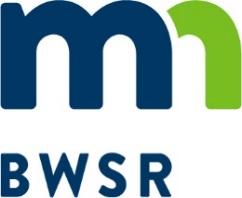 GENERAL INFORMATIONThis document outlines the information required for Step 1 of a partnership proposal application (the Conservation Easement Landowner Questionnaire and Easement Assessment Form is also required as part of the Step 1 submittal).  Applicants must complete, sign, and return page 1 of this document along with a description of the project plan prepared in accordance with the instructions contained on pages 2 and 3.  Applications that do not contain the required information and/or do not follow the prescribed outline will be considered incomplete and will not be evaluated.  PROJECT SPONSOR INFORMATIONPROJECT LOCATIONSignatureBy signing this form, I am authorizing my proposal to be reviewed for BWSR’s Wetland Banking Program 2021 proposal solicitation.  I am familiar with the information contained in this submittal and, to the best of my knowledge and belief, all information is true, complete, and accurate.  I understand that if my project is ultimately selected for the program, that selection does not constitute a formal decision nor imply that a banking application will be approved by the Wetland Conservation Act Local Government Unit or the U.S. Army Corps of Engineers.  If I am not the fee title owner of property involved in the partnership proposal, I have obtained permission from the fee title owner to allow BWSR reasonable access to the property prior to easement conveyance to inspect the site or to collect information to aid in the review of the application or in the preparation of more detailed project plans. Project Plan OutlineThe project plan must follow the outline provided below and must contain the information requested under each section heading unless the information is identified as optional in the instructions or the applicant is unable to obtain the information and provides an explanation as to why the information is not accessible/available.  Regulatory Review Status and Application HistoryEnter “N/A” if the project has not been previously submitted for review or provide the following:Name and submittal date of each bank review documentCopies of all local, state, and federal review commentsCurrent status of the proposed projectProject Sponsor - LandownerIdentify who will enter into an agreement with the State, and who will be the bank sponsor signing the Mitigation Bank Instrument (MBI) pursuant to the Federal Mitigation Rule (BWSR will not be signing the MBI for partnership projects).   Discuss any agreements between the sponsor and landowner/s, if not the same  Discuss any other legal circumstances related to project ownershipProject Implementation TeamIdentify the tasks that would be undertaken by the applicant and the persons/entities responsible for their completion.  Applicants must assume responsibility for easement acquisition and construction tasks but may choose to have the State take responsibility for vegetation establishment and maintenance, monitoring, report preparation, final wetland delineation, and regulatory agency coordination.   Easement acquisition (e.g. legal survey, title opinion and insurance)ConstructionVegetation establishment, maintenance and monitoringAnnual monitoring and report preparationFinal wetland delineation (at the end the monitoring period)  Post-construction regulatory agency coordination (e.g. credit releases)Discuss the general qualifications of team members in terms of their experience. Do not include resumes or detailed descriptions of past projects. If the persons/entities have not been identified at the time of application discuss the process to obtain the necessary technical expertise for completing this project.Proposed Bank Easement DescriptionDiscuss and provide the location of the proposed easement boundary on Figures 1 and 2 including:Project Location (Figure 1)How easement boundary coincides or differs from the property boundaryReasons for including or excluding certain areas Utilities, wells and roads with the right-of-way’s, if known.  Any other legal rights-of-way or agreements (e.g. drainage agreements etc.) Location of access point to the project site (e.g. public road, private access road)Existing and Recent Historic ConditionsProvide a discussion of current and the last ten years of land-use, as well as the existing physical conditions of the site and surrounding area include the following:Current land use of project site and surrounding area including location of existing and drained wetlands on the site.  This can be based on wetland delineations or determinations previously conducted and approved.  If none exist, then use the Minnesota Wetland Inventory (Figure 3)Air photographs from 2009-2019 (Figure 4)Construction Needs SummaryFor projects where construction is necessary to restore wetland hydrology, include the following:Discussion of the general construction strategies that you believe will be needed to accomplish successful restoration of the site (berms, ditch fills/blocks, subsurface tile system blocks, drainage system outlets/reroutes, outlet structures, etc.).Discussion of any concerns or possible constraints to accomplishing this work (impacts to shared drainage systems, impacts to existing utilities, roads or other infrastructure, flooding or other impacts to adjacent lands, etc.). Drainage infrastructure map showing extents and locations of known or suspected drainage features located within or near to the proposed project site (Figure 5).List of Figures The following figures must be included and referenced in the applicable sections of the narrative.Figure 1.	Site Location Map (include local and county road numbers or names)Figure 2 	Map of proposed easement and property boundaries as well as utilities (e.g. 			electrical, gas, communication lines or towers and any other known utilities and 			their ROWs) overlaid on recent aerial photographFigure 3 	Land use map of project site and surrounding properties including existing and 			drained wetlands map (approved delineation or National Wetland Inventory) 			https://www.dnr.state.mn.us/eco/wetlands/nwi_proj.htmlFigure 4	Air photographs for the site covering the period 2009 through 2019.  (These can 			be obtained from your local county Soil and Water Conservation District or various 		internet sources)  https://www.google.com/earth/), https://gisdata.mn.gov/dataset/base-2019-naip-orthophotos Figure 5	Drainage infrastructure map showing extents and locations of known or suspected 		drainage features located within or near to the proposed project site (ditches, tile lines, 		outlets, pumps, berms, ponds, water courses)  	Sponsor’s Full NameSponsor’s Full NameSponsor’s Full NameSponsor’s Full NameSponsor’s Full NameSponsor’s Full NameSponsor’s Full NameSponsor’s Full NameSponsor’s Full NameSponsor’s Full NameSponsor’s Full NameSponsor’s Full NameSponsor’s Full NameSponsor’s Full NameComplete Mailing Address (Street, RFD, Box No.)Complete Mailing Address (Street, RFD, Box No.)Complete Mailing Address (Street, RFD, Box No.)Complete Mailing Address (Street, RFD, Box No.)Complete Mailing Address (Street, RFD, Box No.)Complete Mailing Address (Street, RFD, Box No.)Complete Mailing Address (Street, RFD, Box No.)CityCityCityStateStateStateZip CodePhone Number (Home)Phone Number (Home)Phone Number (Home)Phone Number (Work)Phone Number (Work)Phone Number (Cell)Phone Number (Cell)Phone Number (Cell)E-Mail AddressE-Mail AddressE-Mail AddressE-Mail AddressE-Mail AddressE-Mail AddressSponsor’s Relationship to PropertySponsor’s Relationship to PropertySponsor’s Relationship to PropertySponsor’s Relationship to PropertySponsor’s Relationship to PropertySponsor’s Relationship to PropertySponsor’s Relationship to PropertySponsor’s Relationship to PropertySponsor’s Relationship to PropertySponsor’s Relationship to PropertySponsor’s Relationship to PropertySponsor’s Relationship to PropertySponsor’s Relationship to PropertySponsor’s Relationship to PropertyFee Title OwnerContract for Deed OwnerContract or Agreement with LandownerContract or Agreement with LandownerContract or Agreement with LandownerOther:Project Name (if known)Project Name (if known)Project Name (if known)CountyCountyEst. Easement Size (acres)Township NameSection No.Township No.Range No.Signature of ApplicantDate